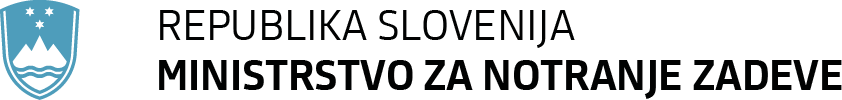 EMŠO:  	Ime vlagatelja namere:   	 Priimek vlagatelja namere:   	 Državljanstvo vlagatelja namere:   	Na podlagi 45. člena Zakona o mednarodni zaščiti (Uradni list RS, št. 16/17 – uradno prečiščeno besedi- lo in 54/21) in 8. člena Pravilnika o postopku s tujcem, ki izrazi namen podati prošnjo za mednarodno za- ščito v Republiki Sloveniji, ter postopku sprejema prošnje za mednarodno zaščito (Uradni list RS, št. xx) se dne 	ob 	uri v prostorih  	 vlagaPROŠNJA ZA MEDNARODNO ZAŠČITOVsi vaši podatki in izjave so v postopku mednarodne zaščite varovani v skladu z zakonom, ki ureja varstvo osebnih podatkov in v skladu z Zakonom o mednarodni zaščiti.Prošnjo za mednarodno zaščito izpolnjujete samostojno v maternem jeziku ali jeziku, ki ga razumete. V primeru nejasnosti pri izpolnjevanju se obrnite na uradno osebo, ki je prisotna pri izpolnjevanju.S svojim podpisom na vsaki strani prošnje jamčite za resničnost podatkov, zato jo izpolnjujte pazljivo in čitljivo.V primeru, da imate po informiranju preko filma in brošure še vedno kakšna vprašanja v zvezi s postop- kom pridobitve mednarodne zaščite v Republiki Sloveniji se obrnite na uradno osebo, ki je prisotna pri sprejemu prošnje.Ime uradne osebe, ki je prisotna pri sprejemu prošnje:   	Ime tolmača, ki je prisoten pri sprejemu prošnje:   	MIG-6MNZ RS (PC 1)LIST 1Izpolni vlagatelj namere:LIST 2LIST 3Zaključeno ob 	uri.(podpis prosilca)(žig)(podpis uradne osebe, ki je prevzela prošnjo)LIST 4I. OSEBNI PODATKII. OSEBNI PODATKII. OSEBNI PODATKII. OSEBNI PODATKI1.Ime2.Priimek3.Druga imena ali vzdevki4.Spol5.Rojstni datum ( dan, mesec, leto)6.Kraj rojstva (država, mesto, kraj)7.Državljanstvo8.Zakonski stan9.Naslov zadnjega prebivališča (država, mesto, kraj)10.Narodnost11.Etnična ali plemenska pripadnost12.Veroizpoved (če ne želite ni potrebno odgovoriti)13.Jeziki - materni- drugi14.Zaključeno šolanjeStopnja in naziv končne izobrazbe15.Zadnja zaposlitev Kje in koliko časaII. OSTALI PODATKI POMEMBNI ZA SPREJEM PROŠNJEII. OSTALI PODATKI POMEMBNI ZA SPREJEM PROŠNJEII. OSTALI PODATKI POMEMBNI ZA SPREJEM PROŠNJE1.Članstvo v politični strankiČe DA, katereDANE2.Vojaški rok (od kdaj do kdaj, v katerem kraju)Če DA, kdaj in kjeDANE3.Pretekla kaznovanost ali zaporna kazenČe DA, kdaj in kjeDANE4.Datum odhoda iz izvorne države5.Ciljna država6.Predhodna prošnja za mednarodno zaščito?Če DA, kdaj in kjeDANE7.Datum vstopa v Republiko Slovenijo Kraj vstopaNačina vstopa (obkrožite)LegalnoKopnoIlegalnoMorje	Zrak8.Predhodna prošnja v Republiki SlovenijiDANEIII. OSEBNI DOKUMENTIIII. OSEBNI DOKUMENTIIII. OSEBNI DOKUMENTIIII. OSEBNI DOKUMENTI1.Dokument (s fotografijo) za izkazovanje istovetnostiČe DA, kateriDANEIV. PODATKI O DRUŽINSKIH ČLANIHIV. PODATKI O DRUŽINSKIH ČLANIHIV. PODATKI O DRUŽINSKIH ČLANIHIV. PODATKI O DRUŽINSKIH ČLANIH1.Ali vas na poti spremljajo družinski članiČe DA, kateri (ime, priimek, rojstni podatki ali starost in državo bivanja, državljanstvo ter družinska vez)DANE2.Družinski člani v Republiki SlovenijiČe DA, kateri (ime, priimek, rojstni podatki ali starost in državo bivanja, državljanstvo ter družinska vez)DANE3.Družinski člani, ki živijo v izvorni državi.Če DA, kateri (ime, priimek, rojstni podatki ali starost, in družinsko vez terdržavljanstvo in družinsko vez družinskegačlana)DANE4.Družinski člani, izven izvorne državeČe DA, kateri ( ime, priimek, rojstni podatki ali starost in državo bivanja, državljanstvo ter družinska vez)DANEV. POT DO SLOVENIJE IN RAZLOGI ZA VLOŽITEV PROŠNJEV. POT DO SLOVENIJE IN RAZLOGI ZA VLOŽITEV PROŠNJEV. POT DO SLOVENIJE IN RAZLOGI ZA VLOŽITEV PROŠNJE1.Naštejte v katerih državah ste se nahajali po tem, ko ste zapustili izvorno državo ter koliko časa ste bili v posamezni državi?Naštejte v katerih državah ste se nahajali po tem, ko ste zapustili izvorno državo ter koliko časa ste bili v posamezni državi?Naštejte v katerih državah ste se nahajali po tem, ko ste zapustili izvorno državo ter koliko časa ste bili v posamezni državi?2.Opišite razloge, zaradi katerih zaprošate za mednarodno zaščito v Republiki Sloveniji. Zakaj ste odšli iz izvorne države?3.Ali soglašate, da bodo vaši osebni podatki in odločitev, ki jo bo v zvezi z vašo prošnjo za mednarodno zaščito sprejelo Ministrstvo za notranje zadeve, posredovani Visokemu komisariatu Združenih narodov za begunce? (Obkrožite)DA	NE4.Ali imate kakšne posebne potrebe ali zdravstvene težave?5.Opombe